Общие положенияРайонный  литературный  конкурс  «Письмо с фронта»  проводится                                                                               Центральной  детской  библиотекой  г. Видное  совместно  с  Управлением  по делам молодежи, культуры и спорту, ветеранскими организациями.Цели конкурса:активизации творческого мышления;развития интереса детей к истории  страны, своей семьиукрепление чувства патриотизмаУсловия конкурса:Сроки  проведения   15  января -  15  февраля  2015 года. Работы принимаются  с 10-00 до 17-00 по адресу г. Видное  ул. Заводская 24  в  Центральную  детскую  библиотеку.  Подведение  итогов  конкурса  пройдет  до 21  февраля  2015 года.	  Требования к конкурсным работам:Письмо -  треугольник должен быть  сложен строго, так же как и во время Великой Отечественной войны – это обычный тетрадный лист или прямоугольный  лист бумаги. На этом листке пишется письмо  от имени  участника  конкурса, который перемещается во времени и попадает  на фронт,  в партизанский отряд, в диверсионную группу, на подводную лодку, становится летчиком или просто медицинским работником  и   описывает происходящие с ним события. Описываемые события должны быть  выдержаны  в исторических рамках, по времени их свершения. Письмо должно  быть  написано от руки,  чёрным  карандашом.  Вместо  адреса  на лицевой стороне  сложенного письма, участник  конкурса   должен  написать  сведения о себе: ф.и.о.,  школу, класс,  ф.и.о., классного руководителя . Работы будут оцениваться по следующим критериям:раскрытие  темы  конкурса творческий  подход к работе;художественная  выразительность; аккуратность  работы;  грамотностьсамостоятельностьзнание  исторических  событийоригинальность  мышления     Порядок и правила проведения конкурса:Конкурсная  комиссия  принимает только индивидуальные работы, Отбор представленных  работ производится комиссией.Комиссия осуществляет свою работу путем оценки представленных  писем  на  конкурс  по  10-ти бальной шкале. К участию в конкурсе приглашаются учащиеся образовательных учреждений всех типов и видов, по возрастным  группам: - 5 -  6 кл.,    7 – 8 кл.,   9  кл.Сроки проведения конкурса:    21 февраля 2015 г.  конкурсная  комиссия определяет победителей.   Участниками конкурса могут быть учащиеся  5 – 9 классов общеобразовательных школ, школ-интернатов Состав конкурсной комиссии:Рогозянская  Е.А. – зам. директора по работе  с детьми, председатель жюриЧлены   жюри:Хоркина Л.Н. – методист  по работе  с  детьмиНиколаевская М.Б. – гл. библиограф  ЦБФедякина М.Ю. -  зав. ЦДБ, секретарь конкурса.Награждение победителей:По  итогам  конкурса  будет  оформлена  выставка  работ  в холле библиотеке,  работы будут представлены  на  сайте  библиотеки  -  biblio-vidnoe.ruВсе участники, победители конкурса награждаются сертификатами.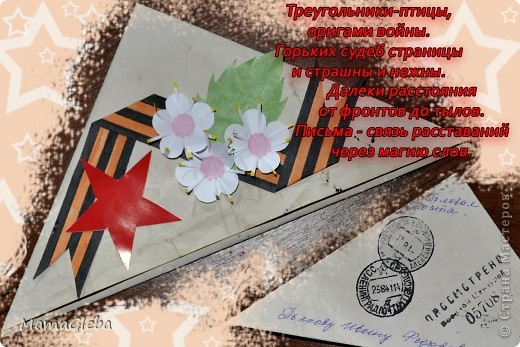  ПОЛОЖЕНИЕ
о  литературном  районном  конкурсе «Письмо  с  фронта»,посвящённый  70 – летию  Победы                   телефон (495) 541.41.11           e-mail     marina.fedyakna@mail.ru